PHYS 321	Name:_____________________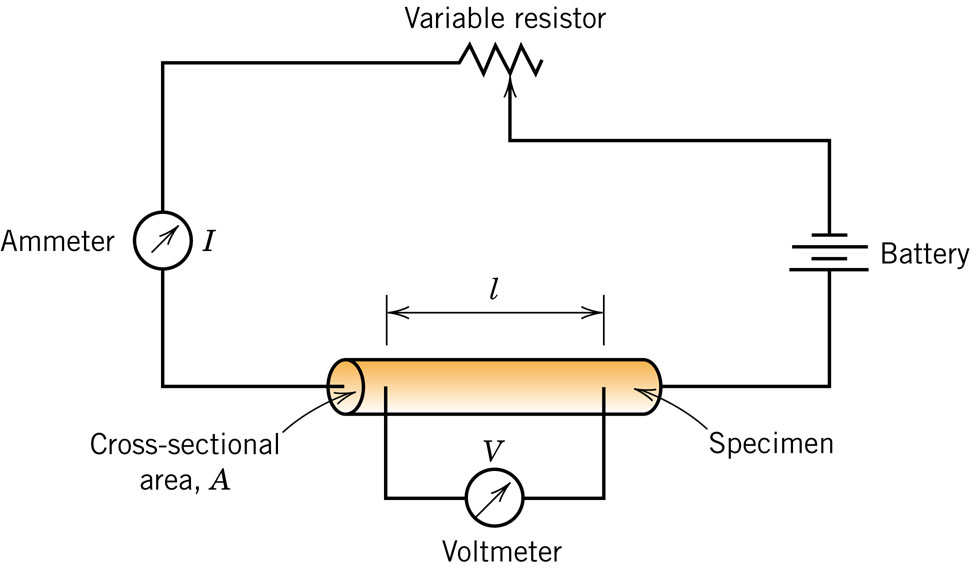 
Ohm’s Law and Conductivity:
18.1  (a) Compute the electrical conductivity of a 5.1-mm 
(0.2-in.) diameter cylindrical silicon specimen 51 mm (2 in.)
 long in which a current of 0.1 A passes in an axial direction.
A voltage of 12.5 V is measured across two probes that 
are separated by 38 mm (1.5 in.).
(b) Compute the resistance over the entire 51 mm (2 in.) 
of the specimen.18.4  Demonstrate that the two Ohm’s law expressions, V=IR and J=σE, are equivalent.Electron Mobility: 	
18.11  At room temperature the electrical conductivity and the electron mobility for copper are 6.0  107 (-m)-1 and 0.0030 m2/V-s, respectively. (a) Compute the number of free electrons per cubic meter for copper at room temperature. (b) What is the number of free electrons per copper atom?  Assume a density of 8.9 g/cm3.Electrical Resistivity of Metals:
18.15  Determine the electrical conductivity of a Cu-Ni alloy that has a yield strength of 125 MPa (18,000 psi). You will find Figure 7.16 helpful.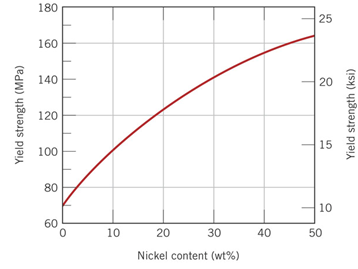 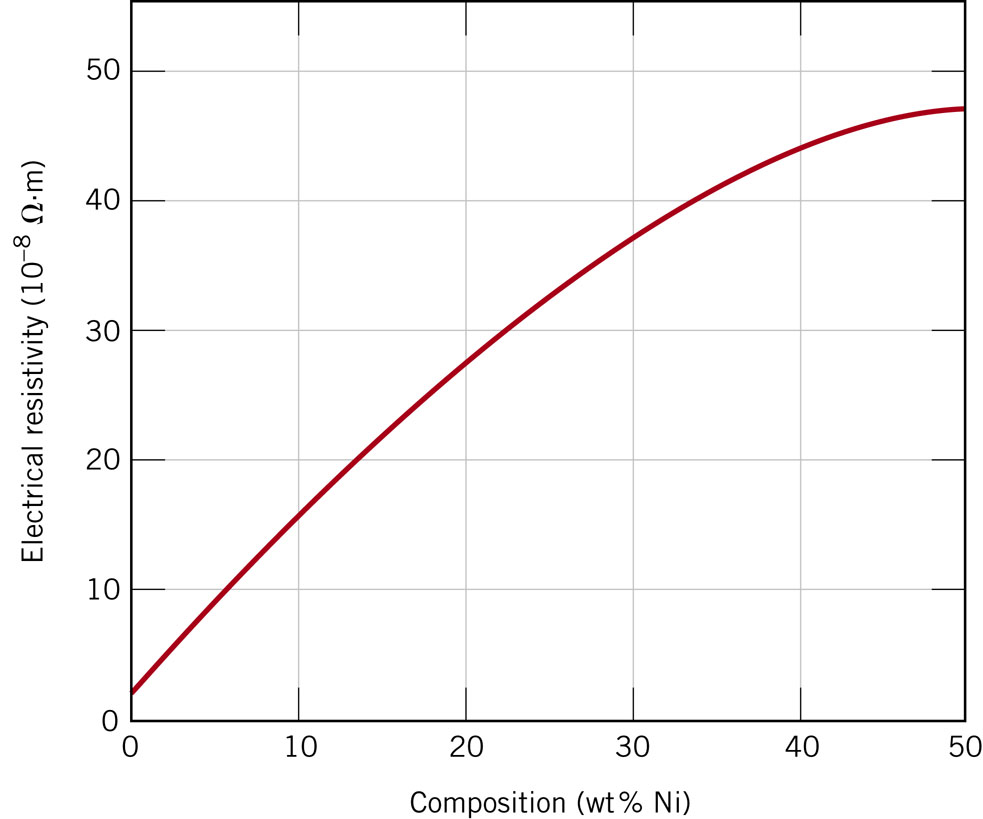 